УКАЗГЛАВЫ РЕСПУБЛИКИ АДЫГЕЯО КООРДИНАЦИОННОМ СОВЕТЕПРИ ГЛАВЕ РЕСПУБЛИКИ АДЫГЕЯ ПО ВЗАИМОДЕЙСТВИЮС ОБЩЕРОССИЙСКИМ ОБЩЕСТВЕННО-ГОСУДАРСТВЕННЫМ ДВИЖЕНИЕМДЕТЕЙ И МОЛОДЕЖИВ соответствии с частью 7 статьи 6 Федерального закона от 14 июля 2022 года N 261-ФЗ "О российском движении детей и молодежи" постановляю:1. Создать Координационный совет при Главе Республики Адыгея по взаимодействию с Общероссийским общественно-государственным движением детей и молодежи.2. Утвердить:1) Положение о Координационном совете при Главе Республики Адыгея по взаимодействию с Общероссийским общественно-государственным движением детей и молодежи согласно приложению N 1;2) состав Координационного совета при Главе Республики Адыгея по взаимодействию с Общероссийским общественно-государственным движением детей и молодежи согласно приложению N 2.3. Настоящий Указ вступает в силу со дня его подписания.Глава Республики АдыгеяМ.КУМПИЛОВг. Майкоп26 декабря 2022 годаN 159Приложение N 1к УказуГлавы Республики Адыгеяот 26 декабря 2022 г. N 159ПОЛОЖЕНИЕО КООРДИНАЦИОННОМ СОВЕТЕ ПРИ ГЛАВЕРЕСПУБЛИКИ АДЫГЕЯ ПО ВЗАИМОДЕЙСТВИЮ С ОБЩЕРОССИЙСКИМОБЩЕСТВЕННО-ГОСУДАРСТВЕННЫМ ДВИЖЕНИЕМ ДЕТЕЙ И МОЛОДЕЖИI. Общие положения1. Координационный совет при Главе Республики Адыгея по взаимодействию с Общероссийским общественно-государственным движением детей и молодежи (далее - Координационный совет) является постоянно действующим коллегиальным совещательным органом, образованным в целях координации деятельности органов исполнительной власти Республики Адыгея, органов местного самоуправления, общественных объединений, содействия Общероссийскому общественно-государственному движению детей и молодежи (далее - движение), его региональному, местным и первичным отделениям движения, а также для решения иных вопросов, связанных с деятельностью движения в Республике Адыгея.2. В своей деятельности Координационный совет руководствуется Конституцией Российской Федерации, федеральными законами и иными нормативными правовыми актами Российской Федерации, Конституцией Республики Адыгея, законами Республики Адыгея и иными нормативными правовыми актами Республики Адыгея, а также настоящим Положением.II. Задачи Координационного советаОсновными задачами Координационного совета являются:1) обеспечение взаимодействия органов исполнительной власти Республики Адыгея с движением и его региональным и местными отделениями;2) обеспечение участия органов исполнительной власти Республики Адыгея, государственных учреждений Республики Адыгея, органов местного самоуправления, в ведении которых находятся вопросы образования, молодежной политики, здравоохранения, социальной политики, физической культуры и спорта, культуры, в мероприятиях регионального и местных отделений движения;3) содействие осуществлению движением деятельности в сфере профессиональной ориентации детей с привлечением организаций, осуществляющих деятельность в Республике Адыгея;4) обеспечение взаимодействия регионального и местных отделений движения с образовательными организациями, научными центрами и профессиональными сообществами в целях изучения и тиражирования лучших практик, методик по вопросам развития движения, воспитания детей и молодежи;5) организация мониторинга осуществляемых в Республике Адыгея мер поддержки детских и молодежных инициатив и проектов, выработка рекомендаций по целевой поддержке перспективных республиканских и муниципальных детских и молодежных инициатив и проектов, в том числе за счет средств республиканского бюджета Республики Адыгея, а также за счет иных источников в соответствии с законодательством Российской Федерации;6) содействие в осуществлении экспертной оценки заявок, представляемых на конкурсы, организованные в рамках деятельности движения его региональным и местными отделениями;7) содействие в формировании имущества и финансировании деятельности регионального отделения движения.III. Права Координационного советаКоординационный совет для решения возложенных на него задач имеет право:1) запрашивать и получать необходимую информацию и материалы от органов исполнительной власти Республики Адыгея, органов местного самоуправления Республики Адыгея, общественных объединений, организаций и должностных лиц в пределах их компетенции;2) приглашать для участия в работе и заслушивать на своих заседаниях должностных лиц органов исполнительной власти Республики Адыгея, органов местного самоуправления, а также представителей общественных объединений;3) создавать рабочие, экспертные группы из числа членов Координационного совета и представителей органов исполнительной власти, органов местного самоуправления, общественных объединений.IV. Организация работы Координационного совета1. Координационный совет формируется в составе председателя Координационного совета, заместителей председателя Координационного совета, секретаря Координационного совета и членов Координационного совета.2. В отсутствие председателя Координационного совета его обязанности исполняет заместитель председателя Координационного совета.3. Состав Координационного совета утверждается Главой Республики Адыгея.4. Заседания Координационного совета проводятся не реже двух раз в год.5. Заседания Координационного совета проводятся в форме очных заседаний или в режиме видео-конференц-связи. Дата и время проведения заседания Координационного совета, повестка заседания определяются председателем Координационного совета.6. Заседание Координационного совета считается правомочным, если на нем присутствует не менее половины его членов.7. Решения Координационного совета принимаются простым большинством голосов присутствующих на заседании Координационного совета. В случае равенства голосов решающим является голос председательствующего на заседании Координационного совета.8. Секретарь Координационного совета:1) организует деятельность Координационного совета;2) осуществляет прием и подготовку материалов для рассмотрения на заседаниях Координационного совета;3) оповещает членов Координационного совета и приглашенных лиц о месте, дате и времени проведения заседания Координационного совета с предоставлением всех необходимых документов и материалов не позднее чем за 5 рабочих дней до заседания Координационного совета;4) ведет протоколы заседания Координационного совета и готовит выписки из протоколов, несет ответственность за качество протокольного оформления заседания Координационного совета.9. Организационно-техническую деятельность Координационного совета осуществляет Комитет Республики Адыгея по делам молодежи.Приложение N 2к УказуГлавы Республики Адыгеяот 26 декабря 2022 г. N 159СОСТАВКООРДИНАЦИОННОГО СОВЕТА ПРИ ГЛАВЕРЕСПУБЛИКИ АДЫГЕЯ ПО ВЗАИМОДЕЙСТВИЮ С ОБЩЕРОССИЙСКИМОБЩЕСТВЕННО-ГОСУДАРСТВЕННЫМ ДВИЖЕНИЕМ ДЕТЕЙ И МОЛОДЕЖИ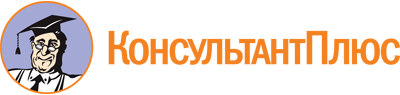 Указ Главы Республики Адыгея от 26.12.2022 N 159
"О Координационном совете при Главе Республики Адыгея по взаимодействию с Общероссийским общественно-государственным движением детей и молодежи"
(вместе с "Положением о Координационном совете при Главе Республики Адыгея по взаимодействию с Общероссийским общественно-государственным движением детей и молодежи", "Составом Координационного совета при Главе Республики Адыгея по взаимодействию с Общероссийским общественно-государственным движением детей и молодежи")Документ предоставлен КонсультантПлюс

www.consultant.ru

Дата сохранения: 04.06.2023
 26 декабря 2022 годаN 159Кумпилов М.К.Глава Республики Адыгея, председатель Координационного советаКерашев А.А.исполняющий обязанности Премьер-министра Республики Адыгея, заместитель председателя Координационного советаСвеженец В.П.Руководитель Администрации Главы Республики Адыгея и Кабинета Министров Республики Адыгея, заместитель председателя Координационного советаЛебедев Е.К.исполняющий обязанности Министра образования и науки Республики Адыгея, секретарь Координационного советаАгеева Н.А.Уполномоченный по правам ребенка в Республике Адыгея (по согласованию)Аутлев Ю.Ш.Министр культуры Республики АдыгеяБезсмельницын О.В.Министр внутренних дел по Республике Адыгея (по согласованию)Билимготов И.Н.председатель Комитета Республики Адыгея по туризму и курортамДагужиев М.Д.председатель Комитета Республики Адыгея по физической культуре и спортуМирза Д.Р.Министр труда и социального развития Республики АдыгеяНагороков А.А.начальник Управления реализации государственной политики в сфере воспитания детей и молодежи Министерства образования и науки Республики АдыгеяСильченко К.Р.председатель регионального отделения Общероссийского общественно-государственного движения детей и молодежи в Республике Адыгея (по согласованию)Шовгенов Т.М.председатель комитета Государственного Совета - Хасэ Республики Адыгея по образованию, науке, делам молодежи, спорту, СМИ и взаимодействию с общественными организациями (по согласованию)